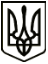 МЕНСЬКА МІСЬКА РАДА(десята сесія восьмого скликання) ПРОЕКТ РІШЕННЯ21 вересня 2021 року	м.Мена	№ ____Про внесення змін до рішення №62 2-ої сесії восьмого склакання Менської міської ради від 23.12.2020 року «Про бюджет Менської міської територіальної громади на 2021 рік» Керуючись статтею 23, 26, 52-55, 78 Бюджетного кодексу України, п. 23 ст.26 Закону України «Про місцеве самоврядування в Україні», згідно подання начальника фінансового управління Менської міської ради ВИРІШИЛА:1. Пункт 1-4 рішення сесії міської ради № 62 «Про бюджет Менської міської територіальної громади на 2021 рік» від 23 грудня 2020 року викласти у наступній редакції:«1. Визначити на 2021 рік:доходи місцевого бюджету у сумі 233 140 387,50 гривень, у тому числі доходи загального фонду місцевого бюджету – 226 867 218,50 гривень та доходи спеціального фонду місцевого бюджету – 6 273 169,00 гривень згідно з додатком 1 до цього рішення;видатки місцевого бюджету у сумі 243 775 535,19 гривень, у тому числі видатки загального фонду місцевого бюджету – 228 939 418,27 гривень та видатки спеціального фонду місцевого бюджету - 14 836 116,92 гривень;повернення кредитів до місцевого бюджету у сумі 140 000,00 гривень, у тому числі повернення кредитів до спеціального фонду місцевого бюджету – 140000,00 гривень;надання кредитів з місцевого бюджету у сумі 342 500,00 гривень, у тому числі надання кредитів із загального фонду місцевого бюджету – 202 500,00 гривень та надання кредитів із спеціального фонду місцевого бюджету – 140 000,00 гривень;профіцит за загальним фондом місцевого бюджету у сумі 6 591 065,00 гривень згідно з додатком 2 до цього рішення;дефіцит за спеціальним фондом місцевого бюджету у сумі 6 591 065,00  гривень згідно з додатком 2 до цього рішення;оборотний залишок бюджетних коштів місцевого бюджету у розмірі 20423,00 гривень, що становить 00,01 відсотки видатків загального фонду місцевого бюджету, визначених цим пунктом;резервний фонд місцевого бюджету у розмірі 175 000,00 гривень, що становить 0,08 відсотків видатків загального фонду місцевого бюджету, визначених цим пунктом.2. Затвердити бюджетні призначення головним розпорядникам коштів місцевого бюджету на 2021 рік у розрізі відповідальних виконавців за бюджетними програмами/підпрограмами згідно з додатками 3, 4 до цього рішення.3. Затвердити на 2021 рік міжбюджетні трансферти згідно з додатком 5 до цього рішення.Рекомендувати отримувачам субвенцій з бюджету Менської міської територіальної громади вільні залишки бюджетних коштів спрямовувати у першу чергу на збільшення кошторисних призначень з оплати праці з нарахуваннями працівникам бюджетних установ та на розрахунки за спожиті бюджетними установами енергоносії. 4. Затвердити розподіл витрат місцевого бюджету на реалізацію місцевих/регіональних програм згідно з додатком 7 до цього рішення.»2. Пункт 16 рішення сесії міської ради № 62 «Про бюджет Менської міської територіальної громади на 2021 рік» від 23 грудня 2020 року викласти у наступній редакції:«16. Додатки № 1-7 до цього рішення є його невід’ємною частиною.»3. Контроль за виконанням рішення покласти на постійну комісію з питань планування, фінансів, бюджету, соціально-економічного розвитку, житлово-комунального господарства та комунального майна.Міський голова	Геннадій ПРИМАКОВ